Instructions: Proposals should not exceed six pages, including references (single-spaced, 12 font Ariel or Times New Roman, 1-inch margins), and should be submitted to the BigMouth Clinical Research Committee electronically at bigmouth@uth.tmc.eduApproval criteria include the significance of the research, appropriateness of the study design, and feasibility of the project. The completed proposals are on a monthly basis and the committee meets every second Tuesday of the month. So please submit the proposal two weeks prior to the committee’s meeting.Proposals should follow the outline below. The Research Proposal Checklist is a handy tool to make sure a proposal will meet the BigMouth Clinical Research Committee Proposal guidelines and can be reviewed in a timely fashion. <INSERT PROJECT TITLE HERE>Principle Investigator (must be a faculty member and eligible to be a PI at their local institution)Name, TitleAffiliationContact Information  (email, phone)Co-Investigator(s) (can be students, residents, postgraduate associates, etc.)NameAffiliationContact Information  (email, phone)Significance Discuss the problem to be investigated as well as the rationale for this research. Describe the current body of knowledge on the topic and how the research project adds to it. A thorough literature review is expected to reference 5-10 key papers.InnovationDiscuss how this project is novel and will add/expand to the existing body of research.Preliminary Work/DataIndicate any relevant preliminary data and data analysis done from the institution’s own axiUm database. If applicable show the results that you have gathered from the BigMouth.Specific Aims and Hypothesis State what the research is expected to accomplish. Include the hypothesis, aims and specific objective(s) of the project. Research Design and Methods Include an overview of the study. Include a specific list of the variables that need to be extracted from BigMouth for the proposed study. This will include a description of the study population for the study. Briefly describe the methodology for analyzing the extracted data.Inclusion and Exclusion criteria:Insert a detailed description inclusion criterion of the study population.Inclusion criteria:Example: Include all patients who received diagnosis of a) Generalized Moderate Chronic Periodontitis OR b) Generalized Severe Chronic Periodontitis OR c) Generalized Slight Chronic Periodontitis AND received D4341 (Scaling/rt planing 4 or more) or D4342 (Scaling/rt planing 1-3 teeth) Only include diabetic patients – Check Medical history form for this informationPatients from faculty practice onlyExclusions (if any):Exclude all patients with age less than 18 as on the date of treatment (D4341 or D4342)Exclude patients with cancer – Check medical history form for this informationTime period of the study:< would you like to restrict data? If Yes, specify the time period.>List data elements that will be extracted from BigMouth: Insert a table with all the data elements you are interested in.For example: If you are interested in an element like Cardiovascular diseases, please be more specific on what type of cardiovascular disease you need.Please review the BigMouth data dictionary in Appendix B or if you are part of a contributing institution, signup to Bigmouth (https://bigmouth.uth.edu) to explore the data elements available in BigMouth DDR.Preliminary Sample Size CalculationsSpecify the number of records that need to be extracted with an appropriate rationale. State inclusion and exclusion criteria.Deliverables and DisseminationState the primary outcome expected. Describe how this will be shared with the greater research, educational, clinical and general community.AlternativesDescribe alternative strategies to reach the expected primary outcome.TimelinePlease provide the timeline for the project. This will help decide if the BigMouth team can undertake this project and provide the data before the deadline.FundingThere is a charge associated with BigMouth data requests. Please provide details about the funding for this project. If you do not have funds to support this research, please provide reason why Bigmouth should undertake this project.In general, the cost of data request is as below. We will be able to provide an exact estimate after we receive the proposal.BigMouth institutions  Simple requests = $1500Complex requests = $4500Non-contributing members but COHRI membersSimple requests = $2000Complex requests = $6000Non-contributing and non-COHRI members Simple requests = $3000Complex requests = $9000AcknowledgmentPlease insert the following sentence in the acknowledgment.“I/We agree to acknowledge the use of the BigMouth Dental Data Repository in publications and other communications that present the results of this study. I/We also agree to cite the following publication on BigMouth: http://www.ncbi.nlm.nih.gov/pubmed/24993547.”References Cite every article mentioned in the Research Proposal. References should be ordered consecutively in the order that they first appear in the document. Include PubMed ID or URL to access the abstract. Citations should follow the Vancouver style.IRBIRB approval from your institution must be obtained and sent to us before any data will be provided to the researcher. Please insert the following sentence in the proposal“I/We agree to send a copy of the IRB approval along with this proposal after the study is approved by the BigMouth project review committee and before any data is obtained for this research”.Data release letterSign and provide attached BigMouth data release letter (APPENDIX A) along with the proposal.APPENDIX A: DATA REQUEST FORM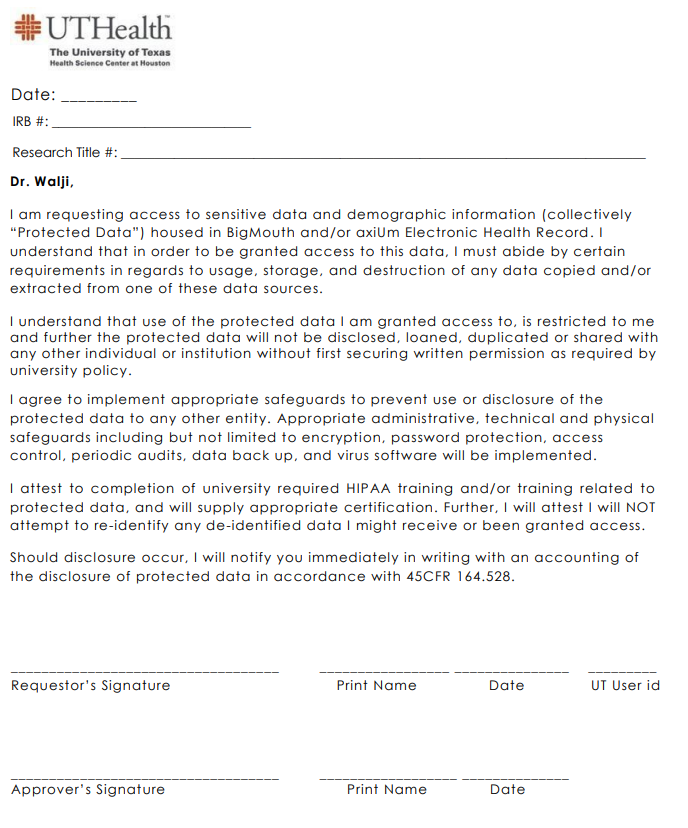 APPENDIX B: BIGMOUTH DATA DICTIONARYDEMOGRAPHICSComponent DescriptionPatients self-report their demographic information.VITALSDENTAL PROCEDURESComponent DescriptionDental procedures (completed, in progress, and planned) including endodontics, prosthodontics, orthodontics, periodontics, dental prevention, restorative dentistry, and surgery.   DIAGNOSISComponent DescriptionDental providers make diagnoses after a comprehensive examination of a patient's symptoms and signs at dental clinics. Dental students make diagnoses under the supervision of faculty. FORMSMedical HistoryPatients self-report their medical history.Dental History FormsPatients self-report their dental history.Caries risk assessment form or CAMBRA (Caries Management By Risk Assessment) FormPERIODental providers examine teeth, and periodontal tissue and complete periodontal chart at dental clinics. Dental students complete the chart under the supervision of faculty. PROVIDERSODONTOGRAMPatient’s existing conditions, existing materials and missing tooth informationMEDICATIONPatient’s current and prescription medications information. Concept NameData typePredefined value sets and descriptive text for categorical fieldsDefinition/CommentsData Element ProvenanceAgeNumericOn the user interface, age is calculated based on the date of birth and date of last visit (visit date). Note: If required age can be calculated on a different event date depending on the research needsData availability – all institutionsEthnicityString1.Hispanic2.Non-Hispanic3.Others4. Unknown/MissingA person of Cuban, Mexican, Puerto Rican, Cuban, South or Central American, or other Spanish culture or origin, regardless of race. The term, "Spanish origin," can be used in addition to "Hispanic or Latino."Based on the NIH POLICY ON REPORTING RACE AND ETHNICITY DATA:  SUBJECTS IN CLINICAL RESEARCHData availability – all institutionsSex/genderString1.Female2.Male3.Others4.UnknownData availability – all institutionsRaceString1.American Indian2.Asian3.Black or African American4.Hispanic or Latino5.Native Hawaiian or Other Pacific Islander6.Some other race7.Unknown/Missing8.White1. A person having origins in any of the original peoples of North and South America (including Central America), and who maintains tribal affiliation or community attachment.2. A person having origins in any of the original peoples of the Far East, Southeast Asia, or the Indian subcontinent including, for example, Cambodia, China, India, Japan, Korea, Malaysia, Pakistan, the Philippine Islands, Thailand, and Vietnam.3. A person having origins in any of the black racial groups of Africa. Terms such as "Haitian" or "Negro" can be used in addition to "Black or African American."4. A person of Cuban, Mexican, Puerto Rican, Cuban, South or Central American, or other Spanish culture or origin, regardless of race. The term, "Spanish origin," can be used in addition to "Hispanic or Latino."5. A person having origins in any of the original peoples of Hawaii, Guam, Samoa, or other Pacific Islands.8. A person having origins in any of the original peoples of Europe, the Middle East, or North Africa.Based on the NIH POLICY ON REPORTING RACE AND ETHNICITY DATA:  SUBJECTS IN CLINICAL RESEARCHData availability – all institutionsZip CodeStringNote: Zip code information is not available to query from the user interface. Researchers can request this information along with the project proposal and it will be reviewed on a case by case basis.Data availability - All SitesConcept NameData typePredefined value sets and descriptive text for categorical fieldsDefinition/CommentsData Element ProvenanceHeightString/numeric* Varies at sitesUnstructured valueData availability – all institutionsHeight record dateDateUnstructured valueData availability – all institutionsWeightString/Numeric* Varies at sitesUnstructured valueData availability –all institutionsWeight record dateDateUnstructured valueData availability – all institutionsDiastolic blood pressureString/numeric* Varies at sitesUnstructured valueData availability – all institutionsDate of Diastolic blood pressureDateUnstructured valueData availability – all institutionsSystolic blood pressureString/numeric* Varies at sitesUnstructured valueData availability – all institutionsDate of Systolic blood pressureDateUnstructured valueData availability – all institutionsConcept NameData typePredefined value sets and descriptive text for categorical fieldsDefinition/CommentsData Element ProvenanceProcedure codeStringAmerican Dental Association -Code on Dental Procedures and Nomenclature (CDT Code)and Current Procedural Terminology (CPT) codesIdentifier for the procedure. Based on the ADA’s guidelines for documenting dental treatment and diagnostic procedures.*See attached documentData availability – all institutionsProcedure descriptionStringAmerican Dental Association -Code on Dental Procedures and Nomenclature (CDT Code)and Current Procedural Terminology (CPT) codesDescription of the procedureBased on the ADA’s guidelines for documenting dental treatment and diagnostic procedures.Data availability – all institutionsStatus of the procedureString1.Planned2.In Progress3.CompletedData availability – all institutionsDate of the procedureDateData availability – all institutionsAssociated diagnosisStringDental Diagnostic System code linked to the treatment  Identifier for the diagnosisWe have included the following Dental Diagnostic terminologies to record the diagnoses during clinical visits. See attached document for the  list of diagnoses can be found here Data availability – 6 institutionsSite of procedureStringIf applicable:Tooth numberArch and Quadrant positionThe Universal Numbering System Data availability –all institutionsConcept NameData typePredefined value sets and descriptive text for categorical fieldsDefinition/CommentsData Element ProvenanceDiagnostic codeStringDental Diagnostic System (DDS) codes (now part of SNODDS)Identifier for the diagnosis. Data availability – 6 institutionsDescriptionStringDental Diagnostic System (DDS) term descriptionDescription of diagnosis Date of the diagnosisDateData availability – 6 institutionsAssociated procedureStringAmerican Dental Association -Codes on Dental Procedures and Nomenclature (CDT Code) linked to the procedureIdentifier for the procedureWe have used the American Dental Association -Code on Dental Procedures and Nomenclature (CDT Code) to document dental procedures. Data availability – 6 institutionsSite of diagnosisIf applicable:Tooth numberArch and Quadrant positionData availability – 6 institutionsConcept NameData typePredefined value sets and descriptive text for categorical fieldsPredefined value sets and descriptive text for categorical fieldsDefinition/CommentsDefinition/CommentsData Element ProvenanceData Element ProvenanceAllergyStringAspirinCodeine allergyFood allergyHay fever/seasonal (allergic rhinitis)Iodine allergyLatex allergyLocal Anesthesia allergyMetals/jewelry (Ni Chrome) allergyOther antibiotics allergyPenicillin allergyPenicillin /other antibiotics allergySulfa drugs allergyAspirinCodeine allergyFood allergyHay fever/seasonal (allergic rhinitis)Iodine allergyLatex allergyLocal Anesthesia allergyMetals/jewelry (Ni Chrome) allergyOther antibiotics allergyPenicillin allergyPenicillin /other antibiotics allergySulfa drugs allergyEach value set item has the following responses*YES/NO/UNANSWEREDEach value set item has the following responses*YES/NO/UNANSWEREDData availability – 5 institutionsData availability – 5 institutionsAlternative medicineStringHerbal MedicineHerbal MedicineEach value set item has the following responses*YES/NO/UNANSWEREDEach value set item has the following responses*YES/NO/UNANSWEREDData availability – 2 institutionsData availability – 2 institutionsBisphosphonatesStringActonel useAredia useBoniva useDidronel useFosamax useSkelid useZometa useActonel useAredia useBoniva useDidronel useFosamax useSkelid useZometa useEach value set item has the following responses*YES/NO/UNANSWEREDEach value set item has the following responses*YES/NO/UNANSWEREDData availability – 2 institutionsData availability – 2 institutionsBlood disordersStringAnemiaBleeding disordersBlood/Hematological disordersBruise easilyDeep Vein thrombosisHemophilia AHemophilia BIdiopathic thrombocytopenic purpuraIron deficiency anemiaLeukemiaLymphomaMultiple MyelomaSickle cell diseaseSickle cell traitThalassemiaAnemiaBleeding disordersBlood/Hematological disordersBruise easilyDeep Vein thrombosisHemophilia AHemophilia BIdiopathic thrombocytopenic purpuraIron deficiency anemiaLeukemiaLymphomaMultiple MyelomaSickle cell diseaseSickle cell traitThalassemiaEach value set item has the following responses*YES/NO/UNANSWEREDEach value set item has the following responses*YES/NO/UNANSWEREDData availability – all institutionsData availability – all institutionsCancerStringStringBladder cancerBreast cancerColon cancerFamily history of cancer/tumorsLung cancerMalignant Oropharyngeal cancerOvarian/Uterine cancerSkin cancerBladder cancerBreast cancerColon cancerFamily history of cancer/tumorsLung cancerMalignant Oropharyngeal cancerOvarian/Uterine cancerSkin cancerEach value set item has the following responses*YES/NO/UNANSWEREDEach value set item has the following responses*YES/NO/UNANSWEREDData availability – 6 institutionsCardiovascular disordersStringStringAnginaArteriosclerosisArtificial heart valvesCardiovascular/Heart problemCongenital heart diseaseCoronary heart diseaseDo you have a history of endocarditis?Family history of heart diseaseHave you had open-heart surgery?Heart attackHeart murmurHigh Blood PressureLow Blood PressureMitral valve prolapsesPacemaker/Implanted defibrillatorPalpitationsRheumatic fever/Rheumatic heart diseaseSwelling anklesAnginaArteriosclerosisArtificial heart valvesCardiovascular/Heart problemCongenital heart diseaseCoronary heart diseaseDo you have a history of endocarditis?Family history of heart diseaseHave you had open-heart surgery?Heart attackHeart murmurHigh Blood PressureLow Blood PressureMitral valve prolapsesPacemaker/Implanted defibrillatorPalpitationsRheumatic fever/Rheumatic heart diseaseSwelling anklesEach value set item has the following responses*YES/NO/UNANSWEREDEach value set item has the following responses*YES/NO/UNANSWEREDData availability – all institutionsDrug/Alcohol/tobacco useStringStringCigarettesCigarsCocaine use?Do you drink alcoholic beverages?Do you use or have you used tobacco? (smoking/snuff/chew/bidis)Do you use prescription or street drugs or other substances?Heroin useMarijuana useMethamphetamine use?PipeSmokeless tobaccoCigarettesCigarsCocaine use?Do you drink alcoholic beverages?Do you use or have you used tobacco? (smoking/snuff/chew/bidis)Do you use prescription or street drugs or other substances?Heroin useMarijuana useMethamphetamine use?PipeSmokeless tobaccoEach value set item has the following responses*YES/NO/UNANSWEREDEach value set item has the following responses*YES/NO/UNANSWEREDData availability – all institutionsEating disorderStringStringAnorexiaBulimiaAnorexiaBulimiaEach value set item has the following responses*YES/NO/UNANSWEREDEach value set item has the following responses*YES/NO/UNANSWEREDData availability – all institutionsEndocrine disordersStringStringAdrenal gland disorderDiabetesFamily history of diabetesHyperthyroidismThyroid problemsAdrenal gland disorderDiabetesFamily history of diabetesHyperthyroidismThyroid problemsEach value set item has the following responses*YES/NO/UNANSWEREDEach value set item has the following responses*YES/NO/UNANSWEREDData availability – all institutionsEye/Ear/Nose/ThroatStringStringCataractGlaucomaHearing impairmentVision problemsWear contact lensesCataractGlaucomaHearing impairmentVision problemsWear contact lensesEach value set item has the following responses*YES/NO/UNANSWEREDEach value set item has the following responses*YES/NO/UNANSWEREDData availability – 6 institutionsGeneral Health statusStringStringAre you nursing?Are you pregnant?Are you trying to get pregnant?Are you now or have you been in the past year under the care of a physician?Have you had any serious illness, operation, or been hospitalized in the past 5 years?Are you nursing?Are you pregnant?Are you trying to get pregnant?Are you now or have you been in the past year under the care of a physician?Have you had any serious illness, operation, or been hospitalized in the past 5 years?Each value set item has the following responses*YES/NO/UNANSWEREDEach value set item has the following responses*YES/NO/UNANSWEREDData availability – all institutionsInfectious diseasesStringStringAIDSCold soresHIVMononucleosisPsoriasisSTD (Sexually transmitted disease)SyphilisAIDSCold soresHIVMononucleosisPsoriasisSTD (Sexually transmitted disease)SyphilisEach value set item has the following responses*YES/NO/UNANSWEREDEach value set item has the following responses*YES/NO/UNANSWEREDData availability – all institutionssKidney disordersStringStringDialysisDo you have any kidney problems?Kidney stonesRenal failure/insufficiencyDialysisDo you have any kidney problems?Kidney stonesRenal failure/insufficiencyEach value set item has the following responses*YES/NO/UNANSWEREDEach value set item has the following responses*YES/NO/UNANSWEREDData availability – 6 institutionsMedicationsStringStringAre you taking any medications including over the counter medicines, vitamins, herbals or oral contraceptives?In the last two years, have you or now taken steroids?Are you taking any medications including over the counter medicines, vitamins, herbals or oral contraceptives?In the last two years, have you or now taken steroids?Each value set item has the following responses*YES/NO/UNANSWEREDEach value set item has the following responses*YES/NO/UNANSWEREDData availability – 4 institutionsMuscle/Bone/Connective tissue disordersStringStringArthritisGoutLupusOsteoporosisPaget's diseaseRheumatoid arthritisArthritisGoutLupusOsteoporosisPaget's diseaseRheumatoid arthritisEach value set item has the following responses*YES/NO/UNANSWEREDEach value set item has the following responses*YES/NO/UNANSWEREDData availability – 4 institutionsNeurological disordersStringStringADD/ADHD (attention deficit disorder)Dementia/Alzheimer's disease (memory loss)Fainting or dizzy spellsFeeling of tingling or numbnessFeeling of anxietyFeeling of depressionMigraine/HeadachesMultiple sclerosisNeurological/nerve problemParkinson's diseasePost-traumatic stress disorderSeizures/EpilepsyStroke (CVA) or trans ischemic attack (TIA)WeaknessADD/ADHD (attention deficit disorder)Dementia/Alzheimer's disease (memory loss)Fainting or dizzy spellsFeeling of tingling or numbnessFeeling of anxietyFeeling of depressionMigraine/HeadachesMultiple sclerosisNeurological/nerve problemParkinson's diseasePost-traumatic stress disorderSeizures/EpilepsyStroke (CVA) or trans ischemic attack (TIA)WeaknessEach value set item has the following responses*YES/NO/UNANSWEREDEach value set item has the following responses*YES/NO/UNANSWEREDData availability – all institutionsOrgan transplantStringStringHave you had an organ transplant?Have you had an organ transplant?Each value set item has the following responses*YES/NO/UNANSWEREDEach value set item has the following responses*YES/NO/UNANSWEREDData availability – 3 institutionsRespiratory disordersStringStringActive tuberculosisAsthmaBronchitisChronic bronchitis or emphysemaCough that produces bloodEmphysema/COPDPneumoniaRespiratory/lung problemShortness of breathShortness of breath on lying down without pillows under the head/ backSinusitisSleep apneaTuberculosisActive tuberculosisAsthmaBronchitisChronic bronchitis or emphysemaCough that produces bloodEmphysema/COPDPneumoniaRespiratory/lung problemShortness of breathShortness of breath on lying down without pillows under the head/ backSinusitisSleep apneaTuberculosisEach value set item has the following responses*YES/NO/UNANSWEREDEach value set item has the following responses*YES/NO/UNANSWEREDData availability – all institutionsStomach/Intestines/Liver problemsStringStringCirrhosis/Chronic hepatitisCrohn's diseaseGastro intestinal disordersHeartburnHepatitisHepatitis AHepatitis BHepatitis CHepatitis DIrritable bowel syndromeCirrhosis/Chronic hepatitisCrohn's diseaseGastro intestinal disordersHeartburnHepatitisHepatitis AHepatitis BHepatitis CHepatitis DIrritable bowel syndromeEach value set item has the following responses*YES/NO/UNANSWEREDEach value set item has the following responses*YES/NO/UNANSWEREDData availability – all institutionsConcept NameData typePredefined value sets and descriptive text for categorical fieldsDefinition/CommentsData Element ProvenanceGeneral problemsStringAny loose, broken or missing filling?Are your teeth sensitive to cold, hot, sweet or pressure?Dry mouthEach value set item has the following responses*YES/NO/UNANSWEREDData availability –6 institutionsLast dental visit and examdatedate of last dental cleaning (Month/year)date of last dental visit (Month/Year)date of last dental X- ray (Month/Year)Data availability – 6 institutionsOral SurgeryAny wisdom teeth problem?Do you have history of tooth extraction or oral surgery (Implants, mouth surgery, cosmetic procedure, or TMJ procedure)?Do you have any swelling in your face, neck or any part of your mouth?Have you ever had a serious injury in your head or mouth?Each value set item has the following responses*YES/NO/UNANSWEREDData availability – all institutionsPain and discomfortAre you experiencing dental pain or discomfort?Difficulty and or pain upon chewing, talking or using jaw?Each value set item has the following responses*YES/NO/UNANSWEREDData availability – 6 institutionsPeriodontal problemsPeriodontal gum problems?Periodontal treatment/surgeryEach value set item has the following responses*YES/NO/UNANSWEREDData availability – 6 institutionsTMJ /OcclusionAny difficulty opening or closing or locking jawDo you clench, brux, or grind your teeth?HeadachesIs your bite uncomfortable?Popping, clicking, or noises from the jawEach value set item has the following responses*YES/NO/UNANSWEREDData availability – all institutionsConcept NameData typePredefined value sets and descriptive text for categorical fieldsDefinition/CommentsData Element ProvenanceDisease indicatorsStringAre there new or active/progressing non-cavitated approximal enamel lesions?Are there new or active/progressing non-cavitated occlusal or smooth surface   lesions?Are there new or active/progressing visible cavitated carious lesions in dentin, or radiographic, radiolucencies in dentin?Are there any restorations or extractions due to caries, within last 3 years for initial visit (COE) or since last caries risk assessment (POE, CRA recall)?Are they significant caries experience (high DMFT, inter proximal restorations, root caries, direct and indirect restorations, fillings, crown and bridges?Each value set item has the following responses*YES/NO/UNANSWEREDData availability – 3 institutionsProtective factorsStringEach value set item has the following responses*YES/NO/UNANSWEREDData availability – 3 institutionsAdequate fluoride exposure from being in fluoridated community String5000ppm Fluoride toothpaste dailyFluoride mouth rinse daily (0.05% NaF)Lives, works or goes to school in fluoridated communityOffice topical Fluoride last 6 monthsAntiseptic mouthwash or Antimicrobial rinses usedStringAntimicrobial (chlorhexidine 0.12%)Each value set item has the following responses*YES/NO/UNANSWEREDBrushes at least once daily thoroughly each day?StringBrushes at least once daily thoroughly each day?Each value set item has the following responses*YES/NO/UNANSWEREDBrushes 2x/dStringBrushes 2x/dEach value set item has the following responses*YES/NO/UNANSWEREDXylitol gum/ lozenges (4x daily) or Calcium phosphate paste within last 6 monthsStringCalcium phosphate paste during last 6 monthsEach value set item has the following responses*YES/NO/UNANSWEREDRisk factorsStringDry mouth from age, recreational drug use, medication, radiation, systemic condition (clinical observation)MedicationRadiationRecreation drug useExposed rootsFrequent snack (>3x daily between meals) and/or diet high in carbohydratesDiet high in carbohydratesOrthodontic or Prosthodontic appliances (removable partial dentures)Orthodontic appliancesRetentive pit and fissures (likely to become carious)Visible heavy plaque on teethEach value set item has the following responses*YES/NO/UNANSWEREDData availability – 3 institutionsSaliva/Bacterial testsSaliva/Bacterial testATP Each value set item has the following responses*YES/NO/UNANSWEREDData availability – 3 institutionsBacteriaATP High (>4000)Each value set item has the following responses*YES/NO/UNANSWEREDSalivaAdequate saliva flow (at or above 2ml/min)Intermediate saliva flow (between 1 and 2ml/min, stimulated)Inadequate saliva flow (at or below 1 ml/min, stimulated)Each value set item has the following responses*YES/NO/UNANSWEREDSummaryData availability – 2 institutionsCaries risk DeterminationsExtremeHighModerateLowEach value set item has the following responses*YES/NO/UNANSWEREDRecommendations given       to patientStringEach value set item has the following responses*YES/NO/UNANSWEREDConcept NameData typePredefined value sets and descriptive text for categorical fieldsDefinition/CommentsData Element ProvenanceExam typeStringInitial examPerio re-evaluationPeriodontal maintenanceData availability – all institutionsDatedateBleeding on probingData availability – all institutionsCalculusData availability –4 institutionsClinical attachment lossData availability – 4 institutionsFurcationData availability – all institutionsGingival margin-Muco-gingival junctionData availability – 4 institutionsMobilityData availability – all institutionsMucogingival deformityData availability – all institutionsMucogingival involvementData availability – all institutionsPlaque indexData availability – 6 institutionsPocket depthData availability – all institutionsRecessionData availability – 6 institutionsSuppurationData availability – 4 institutionsConcept NameData typePredefined value sets and descriptive text for categorical fieldsDefinition/CommentsData Element ProvenanceProvider typeStringData availability – all institutionsConcept NameData typePredefined value sets and descriptive text for categorical fieldsDefinition/CommentsData Element ProvenanceExisting ConditionsStringPositional ConditionsOrientation ConditionsCaries Other conditions/PathologyData availability – all institutionsThe level of detail varies at each institution Existing MaterialsStringAmalgamComposite/ResinCastImplantPorcelainSealantOther materialsData availability - all institutions.The level of detail varies at each institution Missing ToothStringExtracted/missing toothTotal missing teethPatient edentulous(Y/N)?Data availability - all institutions.Concept NameData typePredefined value sets and descriptive text for categorical fieldsDefinition/CommentsData Element ProvenanceCurrent medicationsStringPaper prescription - Internal medication codes (non-standard codes) e-Prescription(eRx)- RxNORM codes used to document medications Data availability – all institutionsDate of documenting medicationDatePrescription medicationsStringPaper prescription - Internal medication codes (non-standard codes) e-Prescription(eRx)- RxNORM codes used to document medications Data availability – all institutionsDate of prescription Date